Richard (Dick) T. Kiko Jr.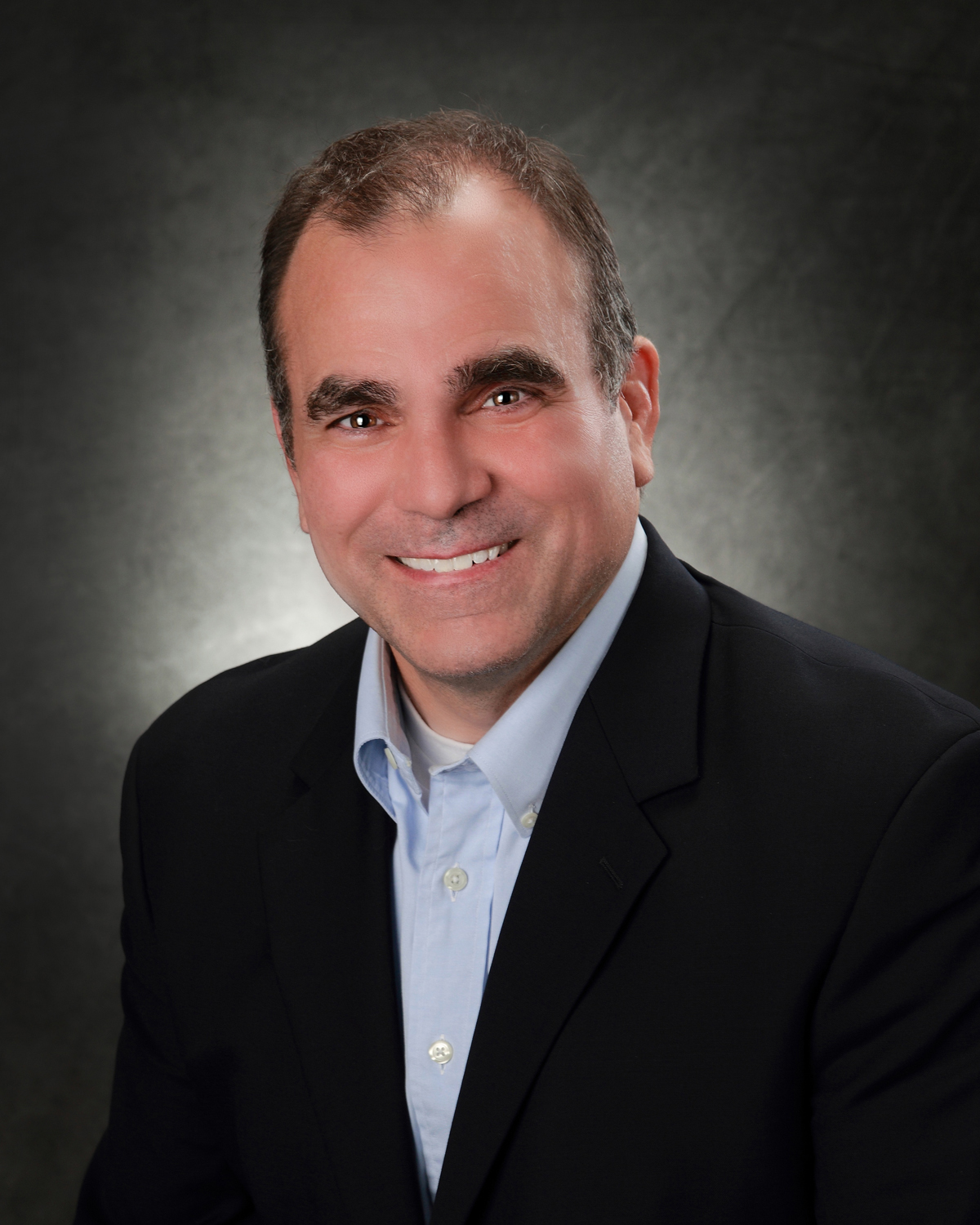 CEO/Broker of KIKO Company, 4th generation family-owned business founded in 1945Ohio Licensed Auctioneer and Real Estate BrokerMember of Stark County, Ohio, and National Association of Realtors. Member of the National Auctioneers Association and past Board Member of the Ohio Auctioneers Association.Past Ad Hoc committee member for James Zehringer, Director Ohio Division of Natural Resources; David Daniels, Director Ohio Department of Agriculture; Craig Butler, Director Ohio EPANE Ohio community bank Board of DirectorsSpecializes in selling land, commercial and residential real estateBusiness experience in sales, marketing, manufacturing, finance, and general managementBachelor of Science degree with honors from the University of Dayton in Industrial Engineering Technology. After college worked at a series of fortune 500 companies - Senior leader in the Consumer Package Goods Industry at Proctor & Gamble, KKR & Co. LP.'s Borden Foods, and GE Capital's Eagle Family Foods, Inc. Married with four children and enjoys outdoor activities, coaching sports and golfing